«Артек» присоединился к Всероссийскому экологическому диктанту16 ноября 2021 годаОколо 500 детей и сотрудников Международного детского центра «Артек» приняли участие в культурно-просветительском мероприятии, направленном на формирование экологической культуры и популяризацию экологических знаний. Экодиктант написали все желающие, а с особым интересом это сделали профильные экологические отряды.Дополнительная общеразвивающая программа «Эко-град» запущена в «Артеке» 2021 году. Ее главная тематика – взаимоотношения человека и природы, грамотное потребление природных ресурсов. Эко-отряды получают знания и навыки в сфере экологии, ботаники и биологии, в том числе в сфере безотходного производства и культуры переработки вторсырья, знакомятся с системным подходом к решению проблемы раздельного сбора отходов.«Всероссийский экологический диктант дает возможность юным экологам и всем желающим проверить свои компетенции и навыки. Определить уровень экологической грамотности и двигаться дальше в верном направлении», – отмечает руководитель студии «Эко-град» Александр Акунин. 25 вопросов диктанта касаются разных тем, среди которых охрана окружающей среды, сохранение биоразнообразия, минимизация последствий изменения климата. По словам детей, задания непростые, но интересные.«Я с детства интересуюсь окружающим миром, поэтому выбрала в «Артеке» экоотряд. С удовольствием поучаствовала в диктанте! Понравилось, что в нем много вопросов по сохранению окружающей среды. А еще познакомилась с новым понятием – экотуризм. Захотела больше узнать об этом и съездить куда-то в качестве эковолонтера. Думаю, диктант – полезное событие, еще раз заставляет всех задуматься о будущем планеты», – говорит Эмилия Мубаракшина из Москвы.«В экологическом тесте есть такое, что по биологии мы еще не проходили. Ну и хорошо, значит, много интересного впереди. Я стараюсь заботиться об экологии и внедрять полезные привычки. Например, сортирую мусор. Очень понравилось, что такая возможность есть у всех артековцев. В лагере стоят разноцветные контейнеры. Я внимательно читаю, что на них написано, и стараюсь не смешивать виды отходов», – говорит Николай Стельмак из Краснодара.В «Артеке» удаляется особо внимание экологическому образованию и просвещению. Детский центр поддерживает международные и российские экологические инициативы, такие как Час Земли, Всероссийский субботник, «Живи, лес!», «Сад Памяти», «Добрые крышечки». С 2021 года действует проект «Эко-Артек», направленный на формирование новой экологической культуры у обучающихся и сотрудников детского центра, приобщение их к грамотному потреблению природных ресурсов через овладение навыками раздельного сбора отходов. На уроках в школе «Артека» и в студиях дополнительного образования естественнонаучной направленности дети изучают флору и фауну Крыма, разрабатывают и реализуют собственные экологические проекты.«Артек – это площадка для разработки новых методик экологического образования и просвещения. Уже сегодня в детском центре реализуются экологические образовательные программы, которые вызывают большой интерес у ребят. Артековцы участвуют в различных проектах, связанных с экологией человека и окружающей средой», – отметил директор «Артека» Константин Федоренко, обратив внимание, что на территории «Артека» находятся пять особо охраняемых природных парков.Справочно6-7 ноября Международный детский центр принял артековцев 13 смены «Россия начинается с меня», которая направлена на развитие лидерского потенциала школьников, актуализацию духовно-нравственных ценностей. Смена продлится до 27 ноября, ее участниками стали более 3 400 детей из 85 регионов страны.С 2017 года путевки в Международный детский центр «Артек» распространяются в качестве поощрения за достижения активных детей посредством АИС «Путевка» на основе электронного портфолио. За 2017–2021 гг. в системе зарегистрировано почти 480 тысяч детей со всей России. В 2021 году МДЦ «Артек» готов принять 32 000 детей в рамках 15 смен. В «Артеке» созданы все условия эпидемиологической безопасности.Контакты для СМИКонтакты для СМИОфициальные ресурсы МДЦ «Артек»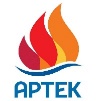  +7 978 734 0444 press@artek.orgОФИЦИАЛЬНЫЙ САЙТ АРТЕКАФОТОБАНК АРТЕКАYOUTUBEINSTAGRAMVKFACEBOOK